UREG-QF-10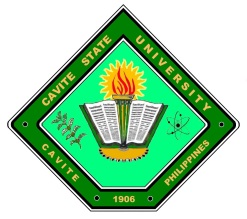 Republic of the PhilippinesCAVITE STATE UNIVERSITYCCAT CampusRosario, CaviteREQUEST FOR WITHDRAWAL/CANCELATION OF REGISTRATIONThe Campus RegistrarThis UniversitySir/Madam:I would like to request approval to withdraw my registration this _______________ semester, AY _________________ for the following reasons:______________________________________________________________________________________________________________________________________________________________________________________________________________________________Details of Registration:	Name				:	______________________________________	Course, Year & Section	:	______________________________________	Student Number		:	______________________________________	No. of Enrolled Units		:	______________________________________Enrolled Subjects:     Schedule code		           Subject Code	     	          No. of Units________________		_____________________		_______________________		_____________________		_______________________		_____________________		_______________________		_____________________		_______________________		_____________________		_______________________		_____________________		_______________________		_____________________		_______________________		_____________________		_______________________		_____________________		_______																				 ________________________________							Signature Over Printed Name of StudentNoted:				Recommending Approval:		Approved:____________________	        _____________________	_______________________OIC, Student Affairs & Services     OIC, Registrar’s Office		Campus AdministratorNOTE: This form is applicable only for those students who will cancel their enrolment/registration this Second Semester A.Y 2023-2024PERIOD OF FILING:  FEBRUARY 26 to MARCH 12, 2024 ONLY.